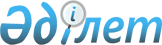 О Переименовании Восточного сельского округа и села Восточное Лебяжинского района.Постановление и решение Маслихата и Акимата Павлодарской области от 19 октября 2007 года N 30/2. Зарегистрировано департаментом юстиции Павлодарской области 12 ноября 2007 года за N 3097.

      В соответствии с подпунктом 4) пункта 1 статьи 6  Закона  Республики Казахстан«"О местном государственном управлении в Республике Казахстан" и подпунктами 4) статьи 11  Закона  Республики Казахстан "Об административно - территориальном устройстве Республики Казахстан", совместными решениями Лебяжинского районого маслихата и акимата Лебяжинского района от 26 октября 2006 года№N 3/25 и постановлением областного акимата№N 112/5 от 20 апреля 2007 года«"О переименовании Восточного сельского округа и села Восточное Лебяжинского района", с учетом мнения населения села Восточное Восточного сельского округа, областной маслихат и акимат области РЕШИЛИ: 

      1. Внести в административно-территориальное устройство   Лебяжинского района следующие изменения: 

      переименовать Восточный сельский округ и село Восточное Лебяжинского района в Баймульдинский сельский округ и село имени Абылхаира Баймульдина. 

      2. Контроль за выполнением данного решения возложить на постоянную комиссию областного маслихата по вопросам обеспечения прав, законных интересов граждан. 

      3. Настоящее решение вводится в действие по истечению десяти календарных дней после дня официального опубликования.        Председатель сессии                  Ю. Алекпаров        Секретарь областного маслихата       Р. Гафуров        Аким области                         К. Нурпеисов 
					© 2012. РГП на ПХВ «Институт законодательства и правовой информации Республики Казахстан» Министерства юстиции Республики Казахстан
				